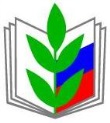 ПРОФСОЮЗ РАБОТНИКОВ НАРОДНОГО ОБРАЗОВАНИЯ И НАУКИ РОССИЙСКОЙ ФЕДЕРАЦИИ(ОБЩЕРОССИЙСКИЙ ПРОФСОЮЗ ОБРАЗОВАНИЯ)Курская областная организацияПрезидиум ПОСТАНОВЛЕНИЕО проведении фотоконкурса	 «Профсоюзы в действии»Жилина Е.А.В целях привлечения внимания общественности и молодежи к деятельности Профсоюза Президиум обкома профсоюзаПОСТАНОВЛЯЕТ:Провести с 01 апреля по 16 октября 2020 года областной фотоконкурс «Профсоюзы в действии».Утвердить Положение, состав организационного комитета фотоконкурса (приложения № 1,2).Территориальным организациям и первичным профсоюзным организациям областного подчинения организовать работу по участию в фотоконкурсе членов Профсоюза и направить лучшие работы в оргкомитет по проведению областного фотоконкурса до 16 октября 2020 года.Ведущему специалисту обкома Профсоюза Жилиной Е.А. обеспечить координационную работу, связанную с проведением фотоконкурса, и его информационное сопровождение.Гл. бухгалтеру обкома Профсоюза Крутых В.А. предусмотреть в смете доходов и расходов на 2020 год затраты на организацию и проведение фотоконкурса.Контроль за выполнением настоящего постановления возложить на зам. председателя обкома Профсоюза Металиченко С.С.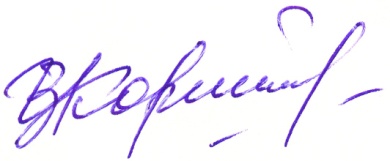 Председатель Курской областнойорганизации Профсоюза                                                           И.В. КорякинаПриложение №1ПОЛОЖЕНИЕо фотоконкурсе «Профсоюзы в действии»Областной фотоконкурс «Профсоюзы в действии» (далее - Конкурс) проводится Курским областным комитетом Общероссийского Профсоюза образования в целях привлечения внимания общественности и молодежи к деятельности Профсоюза, повышения престижа Профсоюза, усиления мотивации профсоюзного членства и роста общественной активности.Цели и задачи Цель конкурса - отражение посредством искусства фотографии деятельности Профсоюза по защите прав и законных интересов работающих; содействие любительскому фотоискусству в активном распространении профсоюзной идеологии, мотивации профсоюзного членства. Основные задачи конкурса:- активизировать практическую работу профсоюзных организаций по защите социально-трудовых прав и экономических интересов членов Профсоюза;- повысить информационно-пропагандистскую работу в профсоюзных организациях;- влиять на активную жизненную позицию у молодёжи;- привлечь к творчеству и искусству фотографии членов Профсоюза.Сроки проведения2.1. Конкурс проводится в период с 01 апреля по 16 октября 2020 года.Руководство конкурсом3.1. Для проведения конкурса президиум обкома профсоюза утверждает состав организационного комитета. Территориальные организации и первичные профсоюзные организации областного подчинения определяют лучшие работы, представленные членами Профсоюза, и направляют фотографии победителей в конкурсную комиссию.Требования к работамНа конкурс принимаются цветные фотографии, созданные авторами в 2019 и в 2020 годах в электронном виде или на электронном носителе. Размер изображения - не более 3500 пикселей по длинной стороне.К фотоматериалам необходимо приложить заявку с указанием организации, направляющей конкурсный материал, названием фоторабот (должны быть краткими), года издания, Ф.И.О. автора, номер контактного телефона, адрес электронной почты (форма заявки прилагается).Материалы направляются по адресу: 305001, г. Курск, ул.  Дзержинского, д.53, каб.18. E-mail: profobrkursk@mail.ru. Авторы фоторабот предоставляют обкому профсоюза право на некоммерческое использование фотографий без их предварительного уведомления и без выплаты какого-либо вознаграждения.Фотоработы, представленные на конкурс, не рецензируются и обратно не возвращаются. Коллажи с использованием графических и электронных редакторов на конкурс не принимаются.Содержание и критерии оценки конкурсных работСодержание и основные направления представляемых на конкурс фотоматериалов должны иллюстрировать деятельность профсоюзов по защите прав и законных интересов трудящихся и могут включать следующие темы:- 30-лет в авангарде. Этапы большого пути;- социальное партнерство в действии;- год здоровья: спортивная жизнь профсоюзов; - правозащитная деятельность;- обеспечение безопасного и здорового труда.Фотоработы оцениваются по следующим критериям: - соответствие целям и задачам фотоконкурса; - содержательность и информативность;- композиционное решение; - достоверность;- выразительность и оригинальность.Подведение итогов и награждениеПредставленные на конкурс работы оценивает организационный комитет. Победители конкурса награждаются дипломами Курской областной организации Общероссийского Профсоюза образования. Работы победителей передаются на областной этап конкурса, организуемый Союзом «Федерация организаций Профсоюзов Курской области». ЗАЯВКАна участие в фотоконкурсе «Профсоюзы в действии»Подпись руководителя организацииМ.П.Приложение №2СОСТАВОрганизационного комитета областного фотоконкурса «Профсоюзы в действии»26 марта 2020 года г. Курск          № 02-06Название организацииФ.И.О. участника, дата рождения, контактный телефон, адрес эл. почтыНазвание работыГод создания работыКорякина И.В.председатель обкома профсоюза, председатель оргкомитетаЖилина Е.А.Ведущий специалист обкома профсоюза, секретарь оргкомитетаЧлены комиссииЧлены комиссииЧлены комиссииМеталиченко С.С.зам. председателя обкома профсоюзаАнтопольский К.В.правовой инспектор труда обкома профсоюзаУжакина З.А.главный специалист обкома профсоюза Сухорукова Нина НикитичнаПредседатель Большесолдатской местной организации ПрофсоюзаНарыкова Ирина МихайловнаПредседатель ППО ОБУ ДО "Областной центр развития творчества детей и юношества"